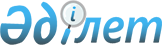 О внесении изменений в решение XLIV сессии Каркаралинского районного маслихата от 24 декабря 2015 года № 44/387 "О районном бюджете на 2016-2018 годы"Решение IX сессии Каркаралинского районного маслихата Карагандинской области от 9 декабря 2016 года № VI-9/68. Зарегистрировано Департаментом юстиции Карагандинской области 13 декабря 2016 года № 4045      В соответствии с Бюджетным кодексом Республики Казахстан от 4 декабря 2008 года, Законом Республики Казахстан от 23 января 2001 года "О местном государственном управлении и самоуправлении в Республике Казахстан", районный маслихат РЕШИЛ:

      1. Внести в решение XLIV сессии Каркаралинского районного маслихата от 24 декабря 2015 года № 44/387 "О районном бюджете на 2016-2018 годы" (зарегистрировано в Реестре государственной регистрации нормативных правовых актов № 3611, опубликовано в газете "Қарқаралы" от 16 января 2016 года № 5-6 (11440), в информационно-правовой системе "Әділет" 28 января 2016 года), следующие изменения: 

      пункт 1 изложить в следующей редакции:

      "1. Утвердить районный бюджет на 2016-2018 годы согласно приложениям 1, 2 и 3 соответственно, в том числе на 2016 год в следующих объемах:

      1) доходы – 4386795 тысяч тенге, в том числе:

      налоговые поступления – 565150 тысяч тенге;

      неналоговые поступления – 18335 тысяч тенге;

      поступления от продажи основного капитала – 12221 тысячи тенге;

      поступления трансфертов – 3791089 тысяч тенге;

      2) затраты – 4490338 тысяч тенге;

      3) чистое бюджетное кредитование – 6332 тысячи тенге, в том числе:

      бюджетные кредиты – 12726 тысяч тенге;

      погашение бюджетных кредитов – 6394 тысячи тенге;

      4) сальдо по операциям с финансовыми активами – 0 тысяч тенге, в том числе:

      приобретение финансовых активов – 0 тысяч тенге;

      поступления от продажи финансовых активов государства – 0 тысяч тенге;

      5) дефицит (профицит) бюджета – минус 109875 тысяч тенге;

      6) финансирование дефицита (использование профицита) бюджета – 109875 тысяч тенге, в том числе:

      поступление займов – 12726 тысяч тенге;

      погашение займов – 7650 тысяч тенге;

      используемые остатки бюджетных средств – 104799 тысяч тенге.";

      пункт 5 изложить в следующей редакции:

      "5. Утвердить резерв акимата района на 2016 год в сумме 9419 тысяч тенге.";

      приложения 1, 4, 7 к указанному решению изложить в новой редакции согласно приложениям 1, 2, 3 к настоящему решению.

      2. Настоящее решение вводится в действие с 1 января 2016 года.

 Районный бюджет на 2016 год Целевые трансферты и бюджетные кредиты на 2016 год Бюджетные программы города, поселка и сельских округов на 2016 год Бюджетные программы города, поселка и сельских округов на 2016 год Бюджетные программы города, поселка и сельских округов на 2016 год Бюджетные программы города, поселка и сельских округов на 2016 год Бюджетные программы города, поселка и сельских округов на 2016 год Бюджетные программы города, поселка и сельских округов на 2016 год
					© 2012. РГП на ПХВ «Институт законодательства и правовой информации Республики Казахстан» Министерства юстиции Республики Казахстан
				
      Председатель 9 сессии:

М. Мубараков

      Секретарь районного маслихата:

С. Нуркенов
Приложение 1
к решению Каркаралинского районного маслихата
от 9декабря 2016 года № VI-9/68Приложение 1
к решению Каркаралинского районного маслихата
от 24 декабря 2015 года № 44/387Категория

Категория

Категория

Категория

Сумма (тысяч тенге)

Класс

Класс

Класс

Сумма (тысяч тенге)

Подкласс

Подкласс

Сумма (тысяч тенге)

Наименование

Сумма (тысяч тенге)

1

2

3

4

5

Доходы

4386795

1

Налоговые поступления

565150

01

Подоходный налог

175749

2

Индивидуальный подоходный налог

175749

03

Социальный налог

176332

1

Социальный налог

176332

04

Hалоги на собственность

161850

1

Hалоги на имущество

117760

3

Земельный налог

5830

4

Hалог на транспортные средства

32738

5

Единый земельный налог

5522

05

Внутренние налоги на товары, работы и услуги

46752

2

Акцизы

3794

3

Поступления за использование природных и других ресурсов

29245

4

Сборы за ведение предпринимательской и профессиональной деятельности

13713

08

Обязательные платежи, взимаемые за совершение юридически значимых действий и (или) выдачу документов уполномоченными на то государственными органами или должностными лицами

4467

1

Государственная пошлина

4467

2

Неналоговые поступления

18335

01

Доходы от государственной собственности

13628

1

Поступления части чистого дохода государственных предприятий

4014

5

Доходы от аренды имущества, находящегося в государственной собственности

9606

7

Вознаграждения по кредитам, выданным из государственного бюджета бюджета

8

02

Поступления от реализации товаров (работ, услуг) государственными учреждениями, финансируемыми из государственного бюджета

1220

1

Поступления от реализации товаров (работ, услуг) государственными учреждениями, финансируемыми из государственного бюджета

1220

04

Штрафы, пени, санкции, взыскания, налагаемые государственными учреждениями, финансируемыми из государственного бюджета, а также содержащимися и финансируемыми из бюджета (сметы расходов) Национального Банка Республики Казахстан

556

1

Штрафы, пени, санкции, взыскания, налагаемые государственными учреждениями, финансируемыми из государственного бюджета, а также содержащимися и финансируемыми из бюджета (сметы расходов) Национального Банка Республики Казахстан, за исключением поступлений от организаций нефтяного сектора

556

06

Прочие неналоговые поступления

2931

1

Прочие неналоговые поступления

2931

3

Поступления от продажи основного капитала

12221

01

Продажа государственного имущества, закрепленного за государственными учреждениями

6721

1

Продажа государственного имущества, закрепленного за государственными учреждениями

6721

03

Продажа земли и нематериальных активов

5500

1

Продажа земли

5500

4

Поступления трансфертов

3791089

02

Трансферты из вышестоящих органов государственного управления

3791089

2

Трансферты из областного бюджета

3791089

Функциональная группа

Функциональная группа

Функциональная группа

Функциональная группа

Функциональная группа

Сумма (тысяч тенге)

Функциональная подгруппа 

Функциональная подгруппа 

Функциональная подгруппа 

Функциональная подгруппа 

Сумма (тысяч тенге)

Администратор бюджетных программ

Администратор бюджетных программ

Администратор бюджетных программ

Сумма (тысяч тенге)

Программа

Программа

Сумма (тысяч тенге)

Наименование 

Сумма (тысяч тенге)

1

2

3

4

5

6

II.Затраты

4490338

01

Государственные услуги общего характера

669973

1

Представительные, исполнительные и другие органы, выполняющие общие функции государственного управления

528952

112

Аппарат маслихата района (города областного значения)

15780

001

Услуги по обеспечению деятельности маслихата района (города областного значения)

15780

122

Аппарат акима района (города областного значения)

107373

001

Услуги по обеспечению деятельности акима района (города областного значения)

107373

123

Аппарат акима района в городе, города районного значения, поселка, села, сельского округа

405799

001

Услуги по обеспечению деятельности акима района в городе, города районного значения, поселка, села, сельского округа

405424

022

Капитальные расходы государственного органа

375

2

Финансовая деятельность

1326

459

Отдел экономики и финансов района (города областного значения)

1326

003

Проведение оценки имущества в целях налогообложения

970

010

Приватизация, управление коммунальным имуществом, постприватизационная деятельность и регулирование споров, связанных с этим

356

9

Прочие государственные услуги общего характера

139695

459

Отдел экономики и финансов района (города областного значения)

40958

001

Услуги по реализации государственной политики в области формирования и развития экономической политики, государственного планирования, исполнения бюджета и управления коммунальной собственностью района (города областного значения)

40758

015

Капитальные расходы государственного органа 

200

483

Отдел жилищно-коммунального хозяйства, пассажирского транспорта, автомобильных дорог, строительства и жилищной инспекции района (города областного значения)

63090

001

Услуги по реализации государственной политики на местном уровне в области жилищно-коммунального хозяйства, пассажирского транспорта, автомобильных дорог, строительства и жилищной инспекции 

63090

486

Отдел земельных отношений, архитектуры и градостроительства района (города областного значения)

20157

001

Услуги по реализации государственной политики в области регулирования земельных отношений, архитектуры и градостроительства на местном уровне

20157

494

Отдел предпринимательства и промышленности района (города областного значения)

15490

001

Услуги по реализации государственной политики на местном уровне в области развития предпринимательства и промышленности

15490

02

Оборона

8177

1

Военные нужды

6677

122

Аппарат акима района (города областного значения)

6677

005

Мероприятия в рамках исполнения всеобщей воинской обязанности

6677

2

Организация работы по чрезвычайным ситуациям

1500

122

Аппарат акима района (города областного значения)

1500

007

Мероприятия по профилактике и тушению степных пожаров районного (городского) масштаба, а также пожаров в населенных пунктах, в которых не созданы органы государственной противопожарной службы

1500

04

Образование

2819525

1

Дошкольное воспитание и обучение

123653

464

Отдел образования района (города областного значения)

123653

040

Реализация государственного образовательного заказа в дошкольных организациях образования

123653

2

Начальное, основное среднее и общее среднее образование

2629282

123

Аппарат акима района в городе, города районного значения, поселка, села, сельского округа

8409

005

Организация бесплатного подвоза учащихся до школы и обратно в сельской местности

8409

464

Отдел образования района (города областного значения)

2564171

003

Общеобразовательное обучение

2473663

006

Дополнительное образование для детей

90508

465

Отдел физической культуры и спорта района (города областного значения)

54861

017

Дополнительное образование для детей и юношества по спорту

54861

483

Отдел жилищно-коммунального хозяйства, пассажирского транспорта, автомобильных дорог, строительства и жилищной инспекции района (города областного значения)

1841

033

Строительство и реконструкция объектов начального, основного среднего и общего среднего образования

1841

9

Прочие услуги в области образования

66590

464

Отдел образования района (города областного значения)

66590

001

Услуги по реализации государственной политики на местном уровне в области образования

11859

005

Приобретение и доставка учебников, учебно-методических комплексов для государственных учреждений образования района (города областного значения)

22386

015

Ежемесячные выплаты денежных средств опекунам (попечителям) на содержание ребенка-сироты (детей-сирот), и ребенка (детей), оставшегося без попечения родителей

12305

067

Капитальные расходы подведомственных государственных учреждений и организаций

20040

06

Социальная помощь и социальное обеспечение

214150

1

Социальное обеспечение

33690

451

Отдел занятости и социальных программ района (города областного значения)

32950

005

Государственная адресная социальная помощь

9622

016

Государственные пособия на детей до 18 лет

21988

025

Внедрение обусловленной денежной помощи по проекту Өрлеу

1340

464

Отдел образования района (города областного значения)

740

030

Содержание ребенка (детей), переданного патронатным воспитателям

740

2

Социальная помощь

138993

451

Отдел занятости и социальных программ района (города областного значения)

138993

002

Программа занятости

16728

006

Оказание жилищной помощи

1382

007

Социальная помощь отдельным категориям нуждающихся граждан по решениям местных представительных органов

5643

010

Материальное обеспечение детей-инвалидов, воспитывающихся и обучающихся на дому

589

014

Оказание социальной помощи нуждающимся гражданам на дому

73821

017

Обеспечение нуждающихся инвалидов обязательными гигиеническими средствами и предоставление услуг специалистами жестового языка, индивидуальными помощниками в соответствии с индивидуальной программой реабилитации инвалида

40830

9

Прочие услуги в области социальной помощи и социального обеспечения

41467

451

Отдел занятости и социальных программ района (города областного значения)

41467

001

Услуги по реализации государственной политики на местном уровне в области обеспечения занятости и реализации социальных программ для населения

40184

011

Оплата услуг по зачислению, выплате и доставке пособий и других социальных выплат

1283

021

Капитальные расходы государственного органа 

0

07

Жилищно-коммунальное хозяйство

110010

1

Жилищное хозяйство

91026

123

Аппарат акима района в городе, города районного значения, поселка, села, сельского округа

3248

007

Организация сохранения государственного жилищного фонда города районного значения, поселка, села, сельского округа

2167

027

Ремонт и благоустройство объектов в рамках развития городов и сельских населенных пунктов по Дорожной карте занятости 2020

1081

455

Отдел культуры и развития языков района (города областного значения)

6540

024

Ремонт объектов в рамках развития городов и сельских населенных пунктов по Дорожной карте занятости 2020

6540

464

Отдел образования района (города областного значения)

9655

026

Ремонт объектов в рамках развития городов и сельских населенных пунктов по Дорожной карте занятости 2020

9655

465

Отдел физической культуры и спорта района (города областного значения)

2532

009

Ремонт объектов в рамках развития городов и сельских населенных пунктов по Дорожной карте занятости 2020

2532

483

Отдел жилищно-коммунального хозяйства, пассажирского транспорта, автомобильных дорог, строительства и жилищной инспекции района (города областного значения)

69051

010

Проектирование, развитие и (или) обустройство инженерно-коммуникационной инфраструктуры 

68651

051

Развитие и/или сооружение недостающих объектов инженерно-коммуникационной инфраструктуры в рамках второго направления Дорожной карты занятости 2020

400

2

Коммунальное хозяйство

4558

123

Аппарат акима района в городе, города районного значения, поселка, села, сельского округа

4558

014

Организация водоснабжения населенных пунктов

4558

3

Благоустройство населенных пунктов

14426

123

Аппарат акима района в городе, города районного значения, поселка, села, сельского округа

9995

008

Освещение улиц населенных пунктов

7640

009

Обеспечение санитарии населенных пунктов

473

011

Благоустройство и озеленение населенных пунктов

1882

483

Отдел жилищно-коммунального хозяйства, пассажирского транспорта, автомобильных дорог, строительства и жилищной инспекции района (города областного значения)

4431

021

Обеспечение санитарии населенных пунктов

4431

08

Культура, спорт, туризм и информационное пространство

317481

1

Деятельность в области культуры

165326

455

Отдел культуры и развития языков района (города областного значения)

165326

003

Поддержка культурно-досуговой работы

165326

2

Спорт

11735

465

Отдел физической культуры и спорта района (города областного значения)

11735

001

Услуги по реализации государственной политики на местном уровне в сфере физической культуры и спорта

7995

006

Проведение спортивных соревнований на районном (города областного значения) уровне

1100

007

Подготовка и участие членов сборных команд района (города областного значения) по различным видам спорта на областных спортивных соревнованиях

2640

3

Информационное пространство

108451

455

Отдел культуры и развития языков района (города областного значения)

96154

006

Функционирование районных (городских) библиотек

96154

456

Отдел внутренней политики района (города областного значения)

12297

002

Услуги по проведению государственной информационной политики 

12297

9

Прочие услуги по организации культуры, спорта, туризма и информационного пространства

31969

455

Отдел культуры и развития языков района (города областного значения)

15045

001

Услуги по реализации государственной политики на местном уровне в области развития языков и культуры

15045

456

Отдел внутренней политики района (города областного значения)

16924

001

Услуги по реализации государственной политики на местном уровне в области информации, укрепления государственности и формирования социального оптимизма граждан

10318

003

Реализация мероприятий в сфере молодежной политики

6396

006

Капитальные расходы государственного органа 

210

10

Сельское, водное, лесное, рыбное хозяйство, особо охраняемые природные территории, охрана окружающей среды и животного мира, земельные отношения

220525

1

Сельское хозяйство

86674

459

Отдел экономики и финансов района (города областного значения)

7260

099

Реализация мер по оказанию социальной поддержки специалистов

7260

462

Отдел сельского хозяйства района (города областного значения)

19299

001

Услуги по реализации государственной политики на местном уровне в сфере сельского хозяйства

19099

006

Капитальные расходы государственного органа 

200

473

Отдел ветеринарии района (города областного значения)

60115

001

Услуги по реализации государственной политики на местном уровне в сфере ветеринарии

27148

007

Организация отлова и уничтожения бродячих собак и кошек

500

008

Возмещение владельцам стоимости изымаемых и уничтожаемых больных животных, продуктов и сырья животного происхождения

28567

010

Проведение мероприятий по идентификации сельскохозяйственных животных

3900

6

Земельные отношения

875

486

Отдел земельных отношений, архитектуры и градостроительства района (города областного значения)

875

005

Работы по переводу сельскохозяйственных угодий из одного вида в другой

875

9

Прочие услуги в области сельского, водного, лесного, рыбного хозяйства, охраны окружающей среды и земельных отношений

132976

473

Отдел ветеринарии района (города областного значения)

132976

011

Проведение противоэпизоотических мероприятий

132976

12

12

Транспорт и коммуникации

37433

1

Автомобильный транспорт

36707

123

Аппарат акима района в городе, города районного значения, поселка, села, сельского округа

15427

013

 Обеспечение функционирования автомобильных дорог в городах районного значения, поселках, селах, сельских округах 

15427

483

Отдел жилищно-коммунального хозяйства, пассажирского транспорта, автомобильных дорог, строительства и жилищной инспекции района (города областного значения)

21280

026

Обеспечение функционирования автомобильных дорог

21280

9

 Прочие услуги в сфере транспорта и коммуникаций 

726

483

Отдел жилищно-коммунального хозяйства, пассажирского транспорта, автомобильных дорог, строительства и жилищной инспекции района (города областного значения)

726

030

Субсидирование пассажирских перевозок по социально значимым городским (сельским), пригородным и внутрирайонным сообщениям 

726

13

13

Прочие

29041

9

Прочие

29041

123

Аппарат акима района в городе, города районного значения, поселка, села, сельского округа

19622

040

Реализация мер по содействию экономическому развитию регионов в рамках Программы "Развитие регионов" 

19622

459

Отдел экономики и финансов района (города областного значения)

9419

012

Резерв местного исполнительного органа района (города областного значения) 

9419

14

14

Обслуживание долга

8

1

Обслуживание долга

8

459

Отдел экономики и финансов района (города областного значения)

8

021

Обслуживание долга местных исполнительных органов по выплате вознаграждений и иных платежей по займам из областного бюджета

8

15

15

Трансферты

64015

1

Трансферты

64015

459

Отдел экономики и финансов района (города областного значения)

64015

006

Возврат неиспользованных (недоиспользованных) целевых трансфертов

6921

051

Трансферты органам местного самоуправления

54925

052

Возврат сумм неиспользованных (недоиспользованных) целевых трансфертов на развитие, выделенных в истекшем финансовом году, разрешенных доиспользовать по решению Правительства Республики Казахстан

2169

Функциональная группа 

Функциональная группа 

Функциональная группа 

Функциональная группа 

Функциональная группа 

Сумма (тысяч тенге)

Функциональная подгруппа 

Функциональная подгруппа 

Функциональная подгруппа 

Функциональная подгруппа 

Сумма (тысяч тенге)

Администратор бюджетных программ

Администратор бюджетных программ

Администратор бюджетных программ

Сумма (тысяч тенге)

Программа

Программа

Сумма (тысяч тенге)

Наименование

Сумма (тысяч тенге)

1

2

3

4

5

6

III. Чистое бюджетное кредитование

6332

Бюджетные кредиты 

12726

10

Сельское, водное, лесное, рыбное хозяйство, особо охраняемые природные территории, охрана окружающей среды и животного мира, земельные отношения

12726

1

Сельское хозяйство

12726

459

Отдел экономики и финансов района (города областного значения)

12726

018

Бюджетные кредиты для реализации мер социальной поддержки специалистов

12726

Категория

Категория

Категория

Категория

Сумма (тысяч тенге)

Класс

Класс

Класс

Сумма (тысяч тенге)

Подкласс

Подкласс

Сумма (тысяч тенге)

Наименование 

Сумма (тысяч тенге)

1

2

3

4

5

Погашение бюджетных кредитов

6394

5

Погашение бюджетных кредитов

6394

01

Погашение бюджетных кредитов

6394

1

Погашение бюджетных кредитов, выданных из государственного бюджета

6394

Функциональная группа 

Функциональная группа 

Функциональная группа 

Функциональная группа 

Функциональная группа 

Сумма (тысяч тенге)

Функциональная подгруппа

Функциональная подгруппа

Функциональная подгруппа

Функциональная подгруппа

Сумма (тысяч тенге)

Администратор бюджетных программ

Администратор бюджетных программ

Администратор бюджетных программ

Сумма (тысяч тенге)

Программа

Программа

Сумма (тысяч тенге)

Наименование 

Сумма (тысяч тенге)

1

2

3

4

5

6

IV. Сальдо по операциям с финансовыми активами

0

Приобретение финансовых активов

0

Категория

Категория

Категория

Категория

Сумма (тысяч тенге)

Класс

Класс

Класс

Сумма (тысяч тенге)

Подкласс

Подкласс

Сумма (тысяч тенге)

Наименование

Сумма (тысяч тенге)

1

2

3

4

5

Поступление от продажи финансовых активов государства

0

Функциональная группа 

Функциональная группа 

Функциональная группа 

Функциональная группа 

Функциональная группа 

Сумма (тысяч тенге)

Функциональная подгруппа

Функциональная подгруппа

Функциональная подгруппа

Функциональная подгруппа

Сумма (тысяч тенге)

Администратор бюджетных программ 

Администратор бюджетных программ 

Администратор бюджетных программ 

Сумма (тысяч тенге)

Программа

Программа

Сумма (тысяч тенге)

Наименование

Сумма (тысяч тенге)

1

2

3

4

5

6

V. Дефицит бюджета (профицит)

-109875

VI. Финансирование дефицита бюджета (использование профицита)

109875

Приложение 2
к решению Каркаралинского районного маслихата
от 9декабря 2016 года № VI-9/68Приложение 4
к решению Каркаралинского районного маслихата
от 24 декабря 2015 года № 44/387Наименование

Сумма (тысяч тенге)

1

2

Всего

1257469

в том числе:

Целевые текущие трансферты

1175692

Целевые трансферты на развитие

69051

Бюджетные кредиты

12726

в том числе:

Целевые текущие трансферты

1175692

в том числе:

Аппарат маслихата района (города областного значения)

2371

Для перехода на новую модель системы оплаты труда гражданских служащих, финансируемых из местных бюджетов, а также выплаты им ежемесячной надбавки за особые условия труда к должностным окладам 

170

На повышение уровня оплаты труда административных государственных служащих

2087

На обеспечение компенсации потерь местных бюджетов и экономической стабильности регионов 

114

Аппарат акима района (города областного значения)

15601

Для перехода на новую модель системы оплаты труда гражданских служащих, финансируемых из местных бюджетов, а также выплаты им ежемесячной надбавки за особые условия труда к должностным окладам 

5128

На повышение уровня оплаты труда административных государственных служащих

8769

На содержание штатной численности отделов регистрации актов гражданского состояния

1278

На обеспечение компенсации потерь местных бюджетов и экономической стабильности регионов 

426

Аппарат акима района в городе, города районного значения, поселка, села, сельского округа

103532

Для перехода на новую модель системы оплаты труда гражданских служащих, финансируемых из местных бюджетов, а также выплаты им ежемесячной надбавки за особые условия труда к должностным окладам 

17420

На повышение уровня оплаты труда административных государственных служащих

49415

На обеспечение компенсации потерь местных бюджетов и экономической стабильности регионов 

25616

На текущий ремонт автомобильных дорог районного значения (улиц города) и улиц населенных пунктов

10000

На ремонт и благоустройство объектов в рамках развития городов и сельских населенных пунктов по Дорожной карте занятости 2020

1081

Отдел жилищно-коммунального хозяйства, пассажирского транспорта, автомобильных дорог, строительства и жилищной инспекции района (города областного значения)

4599

Для перехода на новую модель системы оплаты труда гражданских служащих, финансируемых из местных бюджетов, а также выплаты им ежемесячной надбавки за особые условия труда к должностным окладам 

620

На повышение уровня оплаты труда административных государственных служащих

3331

На обеспечение компенсации потерь местных бюджетов и экономической стабильности регионов 

648

Отдел экономики и финансов района (города областного значения)

7384

Для перехода на новую модель системы оплаты труда гражданских служащих, финансируемых из местных бюджетов, а также выплаты им ежемесячной надбавки за особые условия труда к должностным окладам 

1978

На повышение уровня оплаты труда административных государственных служащих

5292

На обеспечение компенсации потерь местных бюджетов и экономической стабильности регионов 

114

Отдел образования района (города областного значения)

792104

На реализацию государственного образовательного заказа в дошкольных организациях образования 

13639

Для перехода на новую модель системы оплаты труда гражданских служащих, финансируемых из местных бюджетов, а также выплаты им ежемесячной надбавки за особые условия труда к должностным окладам 

659576

На повышение уровня оплаты труда административных государственных служащих

2045

На обеспечение компенсации потерь местных бюджетов и экономической стабильности регионов 

87783

На создание цифровой образовательной инфраструктуры

19840

На ремонт объектов в рамках развития городов и сельских населенных пунктов по Дорожной карте занятости 2020

8811

На приобретение и доставку учебников для учащихся школ

410

Отдел предпринимательства и промышленности района (города областного значения)

2756

Для перехода на новую модель системы оплаты труда гражданских служащих, финансируемых из местных бюджетов, а также выплаты им ежемесячной надбавки за особые условия труда к должностным окладам 

1039

На повышение уровня оплаты труда административных государственных служащих

1503

На обеспечение компенсации потерь местных бюджетов и экономической стабильности регионов 

214

Отдел занятости и социальных программ района (города областного значения)

53387

Для перехода на новую модель системы оплаты труда гражданских служащих, финансируемых из местных бюджетов, а также выплаты им ежемесячной надбавки за особые условия труда к должностным окладам 

31862

На повышение уровня оплаты труда административных государственных служащих

4946

На реализацию Плана мероприятий по обеспечению прав и улучшению качества жизни инвалидов

8740

На обеспечение компенсации потерь местных бюджетов и экономической стабильности регионов 

7839

Отдел культуры и развития языков района (города областного значения)

73266

Для перехода на новую модель системы оплаты труда гражданских служащих, финансируемых из местных бюджетов, а также выплаты им ежемесячной надбавки за особые условия труда к должностным окладам 

65439

На повышение уровня оплаты труда административных государственных служащих

1249

На обеспечение компенсации потерь местных бюджетов и экономической стабильности регионов 

38

Ремонт объектов в рамках развития городов и сельских населенных пунктов по Дорожной карте занятости 2020

6540

Отдел внутренней политики района (города областного значения)

2940

Для перехода на новую модель системы оплаты труда гражданских служащих, финансируемых из местных бюджетов, а также выплаты им ежемесячной надбавки за особые условия труда к должностным окладам 

1663

На повышение уровня оплаты труда административных государственных служащих

1277

Отдел физической культуры и спорта района (города областного значения)

58007

Для перехода на новую модель системы оплаты труда гражданских служащих, финансируемых из местных бюджетов, а также выплаты им ежемесячной надбавки за особые условия труда к должностным окладам 

10212

На повышение уровня оплаты труда административных государственных служащих

917

На обеспечение деятельности районных и городских неспециализированных детско-юношеских спортивных школ

45165

На обеспечение компенсации потерь местных бюджетов и экономической стабильности регионов 

38

На ремонт объектов в рамках развития городов и сельских населенных пунктов по Дорожной карте занятости 2020

1675

Отдел сельского хозяйства (города областного значения)

4077

Для перехода на новую модель системы оплаты труда гражданских служащих, финансируемых из местных бюджетов, а также выплаты им ежемесячной надбавки за особые условия труда к должностным окладам 

687

На повышение уровня оплаты труда административных государственных служащих

2780

На обеспечение компенсации потерь местных бюджетов и экономической стабильности регионов 

610

Отдел ветеринарии района (города областного значения)

46846

Для перехода на новую модель системы оплаты труда гражданских служащих, финансируемых из местных бюджетов, а также выплаты им ежемесячной надбавки за особые условия труда к должностным окладам 

529

На повышение уровня оплаты труда административных государственных служащих

1365

На содержание подразделений местных исполнительных органов агропромышленного комплекса

14435

На возмещение владельцам стоимости изымаемых и уничтожаемых больных животных, продуктов и сырья животного происхождения

28567

На обеспечение компенсации потерь местных бюджетов и экономической стабильности регионов 

1950

Отдел земельных отношений, архитектуры и градостроительства района (города областного значения)

4057

Для перехода на новую модель системы оплаты труда гражданских служащих, финансируемых из местных бюджетов, а также выплаты им ежемесячной надбавки за особые условия труда к должностным окладам 

464

На повышение уровня оплаты труда административных государственных служащих

2586

На обеспечение компенсации потерь местных бюджетов и экономической стабильности регионов 

456

На создание информационных систем

551

Отдел жилищно-коммунального хозяйства, пассажирского транспорта, автомобильных дорог, строительства и жилищной инспекции района (города областного значения)

4765

На субсидирование пассажирских перевозок по социально значимым городским (сельским), пригородным и внутрирайонным сообщениям 

726

На проведение профилактической дезинсекции и дератизации

4039

Целевые трансферты на развитие

69051

в том числе:

Отдел жилищно-коммунального хозяйства, пассажирского транспорта, автомобильных дорог, строительства и жилищной инспекции района (города областного значения)

69051

Проектирование, развитие и (или) обустройство инженерно-коммуникационной инфраструктуры

68651

На развитие и/или сооружение недостающих объектов инженерно-коммуникационной инфраструктуры в рамках второго направления Дорожной карты занятости 2020

400

Бюджетные кредиты

12726

в том числе:

Отдел экономики и финансов района (города областного значения)

12726

Бюджетные кредиты для реализации мер социальной поддержки специалистов 

12726

Приложение 3
к решению Каркаралинского районного маслихата
от 9декабря 2016 года № VI-9/68Приложение 7
к решению Каркаралинского районного маслихата
от 24 декабря 2015 года № 44/387Функциональная группа

Функциональная группа

Функциональная группа

Функциональная группа

Функциональная группа

Всего

в том числе:

в том числе:

в том числе:

в том числе:

Функциональная подгруппа 

Функциональная подгруппа 

Функциональная подгруппа 

Функциональная подгруппа 

Всего

город Каркаралинск

посе лок Кара гайлы

Егиндыбулакский сельский округ

Абай ский сель ский округ

Администратор бюджетных программ

Администратор бюджетных программ

Администратор бюджетных программ

Всего

город Каркаралинск

посе лок Кара гайлы

Егиндыбулакский сельский округ

Абай ский сель ский округ

Программа

Программа

Всего

город Каркаралинск

посе лок Кара гайлы

Егиндыбулакский сельский округ

Абай ский сель ский округ

Наименование

Всего

город Каркаралинск

посе лок Кара гайлы

Егиндыбулакский сельский округ

Абай ский сель ский округ

Всего

467058

87199

34362

33080

13907

01

Государственные услуги общего характера

405799

63183

26464

28192

13422

1

Представительные, исполнительные и другие органы, выполняющие общие функции государственного управления

405799

63183

26464

28192

13422

123

Аппарат акима района в городе, города районного значения, поселка, села, сельского округа

405799

63183

26464

28192

13422

001

Услуги по обеспечению деятельности акима района в городе, города районного значения, поселка, села, сельского округа

405424

62808

26464

28192

13422

022

Капитальные расходы государственного органа

375

375

0

0

0

04

Образование

8409

0

0

0

0

2

Начальное, основное среднее и общее среднее образование

8409

0

0

0

0

123

Аппарат акима района в городе, города районного значения, поселка, села, сельского округа

8409

0

0

0

0

005

Организация бесплатного подвоза учащихся до школы и обратно в сельской местности

8409

0

0

0

0

07

Жилищно-коммунальное хозяйство

17801

10289

2102

1380

0

1

Жилищное хозяйство

3248

2167

589

0

0

123

Аппарат акима района в городе, города районного значения, поселка, села, сельского округа

3248

2167

589

0

0

007

Организация сохранения государственного жилищного фонда города районного значения, поселка, села, сельского округа

2167

2167

0

0

0

027

Ремонт и благоустройство объектов в рамках развития городов и сельских населенных пунктов по Дорожной карте занятости 2020

1081

0

589

0

0

2

Коммунальное хозяйство

4558

1667

763

780

0

123

Аппарат акима района в городе, города районного значения, поселка, села, сельского округа

4558

1667

763

780

0

014

Организация водоснабжения населенных пунктов

4558

1667

763

780

0

3

Благоустройство населенных пунктов

9995

6455

750

600

0

123

Аппарат акима района в городе, города районного значения, поселка, села, сельского округа

9995

6455

750

600

0

008

Освещение улиц населенных пунктов

7640

4100

750

600

0

009

Обеспечение санитарии населенных пунктов

473

473

0

0

0

011

Благоустройство и озеленение населенных пунктов

1882

1882

0

0

0

12

Транспорт и коммуникации

15427

13727

850

850

0

1

Автомобильный транспорт

15427

13727

850

850

0

123

Аппарат акима района в городе, города районного значения, поселка, села, сельского округа

15427

13727

850

850

0

013

Обеспечение функционирования автомобильных дорог в городах районного значения, поселках, селах, сельских округах

15427

13727

850

850

0

13

Прочие

19622

0

4946

2658

485

9

Прочие

19622

0

4946

2658

485

123

Аппарат акима района в городе, города районного значения, поселка, села, сельского округа

19622

0

4946

2658

485

040

Реализация мер по содействию экономическому развитию регионов в рамках Программы "Развитие регионов" 

19622

0

4946

2658

485

Функциональная группа

Функциональная группа

Функциональная группа

Функциональная группа

Функциональная группа

в том числе:

в том числе:

в том числе:

в том числе:

в том числе:

в том числе:

Функциональная подгруппа 

Функциональная подгруппа 

Функциональная подгруппа 

Функциональная подгруппа 

Сельск ий окр уг К. Аманжолова

Сельск ий окр уг К. Аманжолова

Сель ский округ Н.Абдирова

Балкантау ски й сель ский округ

Бахтин ский сель ский округ

Бесобинский сель ский округ

Администратор бюджетных программ

Администратор бюджетных программ

Администратор бюджетных программ

Сельск ий окр уг К. Аманжолова

Сельск ий окр уг К. Аманжолова

Сель ский округ Н.Абдирова

Балкантау ски й сель ский округ

Бахтин ский сель ский округ

Бесобинский сель ский округ

Программа

Программа

Сельск ий окр уг К. Аманжолова

Сельск ий окр уг К. Аманжолова

Сель ский округ Н.Абдирова

Балкантау ски й сель ский округ

Бахтин ский сель ский округ

Бесобинский сель ский округ

Наименование

Сельск ий окр уг К. Аманжолова

Сельск ий окр уг К. Аманжолова

Сель ский округ Н.Абдирова

Балкантау ски й сель ский округ

Бахтин ский сель ский округ

Бесобинский сель ский округ

Всего

14018

14018

17549

13682

12953

15223

01

Государственные услуги общего характера

12188

12188

14391

12595

12713

13970

1

Представительные, исполнительные и другие органы, выполняющие общие функции государственного управления

12188

12188

14391

12595

12713

13970

123

Аппарат акима района в городе, города районного значения, поселка, села, сельского округа

12188

12188

14391

12595

12713

13970

001

Услуги по обеспечению деятельности акима района в городе, города районного значения, поселка, села, сельского округа

12188

12188

14391

12595

12713

13970

022

Капитальные расходы государственного органа

0

0

0

0

0

0

04

Образование

0

0

1829

0

0

1213

2

Начальное, основное среднее и общее среднее образование

0

0

1829

0

0

1213

123

Аппарат акима района в городе, города районного значения, поселка, села, сельского округа

0

0

1829

0

0

1213

005

Организация бесплатного подвоза учащихся до школы и обратно в сельской местности

0

0

1829

0

0

1213

07

Жилищно-коммунальное хозяйство

40

40

40

40

240

40

1

Жилищное хозяйство

0

0

0

0

0

0

123

Аппарат акима района в городе, города районного значения, поселка, села, сельского округа

0

0

0

0

0

0

007

Организация сохранения государственного жилищного фонда города районного значения, поселка, села, сельского округа

0

0

0

0

0

0

027

Ремонт и благоустройство объектов в рамках развития городов и сельских населенных пунктов по Дорожной карте занятости 2020

0

0

0

0

0

0

2

Коммунальное хозяйство

0

0

0

0

200

0

123

Аппарат акима района в городе, города районного значения, поселка, села, сельского округа

0

0

0

0

200

0

014

Организация водоснабжения населенных пунктов

0

0

0

0

200

0

3

Благоустройство населенных пунктов

40

40

40

40

40

40

123

Аппарат акима района в городе, города районного значения, поселка, села, сельского округа

40

40

40

40

40

40

008

Освещение улиц населенных пунктов

40

40

40

40

40

40

009

Обеспечение санитарии населенных пунктов

0

0

0

0

0

0

011

Благоустройство и озеленение населенных пунктов

0

0

0

0

0

0

12

Транспорт и коммуникации

0

0

0

0

0

0

1

Автомобильный транспорт

0

0

0

0

0

0

123

Аппарат акима района в городе, города районного значения, поселка, села, сельского округа

0

0

0

0

0

0

013

Обеспечение функционирования автомобильных дорог в городах районного значения, поселках, селах, сельских округах

0

0

0

0

0

0

13

Прочие

1790

1289

1289

1047

0

0

9

Прочие

1790

1289

1289

1047

0

0

123

Аппарат акима района в городе, города районного значения, поселка, села, сельского округа

1790

1289

1289

1047

0

0

040

Реализация мер по содействию экономическому развитию регионов в рамках Программы "Развитие регионов" 

1790

1289

1289

1047

0

0

Функциональная группа

Функциональная группа

Функциональная группа

Функциональная группа

Функциональная группа

в том числе:

в том числе:

в том числе:

в том числе:

Функциональная подгруппа 

Функциональная подгруппа 

Функциональная подгруппа 

Функциональная подгруппа 

Жанато ганский сельский округ

Инталин ский сельский округ

Каракольский сель ский округ

Кайнарбу лакский сельский округ

Администратор бюджетных программ

Администратор бюджетных программ

Администратор бюджетных программ

Жанато ганский сельский округ

Инталин ский сельский округ

Каракольский сель ский округ

Кайнарбу лакский сельский округ

Программа

Программа

Жанато ганский сельский округ

Инталин ский сельский округ

Каракольский сель ский округ

Кайнарбу лакский сельский округ

Наименование

Жанато ганский сельский округ

Инталин ский сельский округ

Каракольский сель ский округ

Кайнарбу лакский сельский округ

Всего

12920

12501

10835

16942

01

Государственные услуги общего характера

12920

11785

10543

14280

1

Представительные, исполнительные и другие органы, выполняющие общие функции государственного управления

12920

11785

10543

14280

123

Аппарат акима района в городе, города районного значения, поселка, села, сельского округа

12920

11785

10543

14280

001

Услуги по обеспечению деятельности акима района в городе, города районного значения, поселка, села, сельского округа

12920

11785

10543

14280

022

Капитальные расходы государственного органа

0

0

0

0

04

Образование

0

0

0

1264

2

Начальное, основное среднее и общее среднее образование

0

0

0

1264

123

Аппарат акима района в городе, города районного значения, поселка, села, сельского округа

0

0

0

1264

005

Организация бесплатного подвоза учащихся до школы и обратно в сельской местности

0

0

0

1264

07

Жилищно-коммунальное хозяйство

0

0

0

26

1

Жилищное хозяйство

0

0

0

0

123

Аппарат акима района в городе, города районного значения, поселка, села, сельского округа

0

0

0

0

007

Организация сохранения государственного жилищного фонда города районного значения, поселка, села, сельского округа

0

0

0

0

027

Ремонт и благоустройство объектов в рамках развития городов и сельских населенных пунктов по Дорожной карте занятости 2020

0

0

0

0

2

Коммунальное хозяйство

0

0

0

26

123

Аппарат акима района в городе, города районного значения, поселка, села, сельского округа

0

0

0

26

014

Организация водоснабжения населенных пунктов

0

0

0

26

3

Благоустройство населенных пунктов

0

0

0

0

123

Аппарат акима района в городе, города районного значения, поселка, села, сельского округа

0

0

0

0

008

Освещение улиц населенных пунктов

0

0

0

0

009

Обеспечение санитарии населенных пунктов

0

0

0

0

011

Благоустройство и озеленение населенных пунктов

0

0

0

0

12

Транспорт и коммуникации

0

0

0

0

1

Автомобильный транспорт

0

0

0

0

123

Аппарат акима района в городе, города районного значения, поселка, села, сельского округа

0

0

0

0

013

Обеспечение функционирования автомобильных дорог в городах районного значения, поселках, селах, сельских округах

0

0

0

0

13

Прочие

0

716

292

1372

9

Прочие

0

716

292

1372

123

Аппарат акима района в городе, города районного значения, поселка, села, сельского округа

0

716

292

1372

040

Реализация мер по содействию экономическому развитию регионов в рамках Программы "Развитие регионов" 

0

716

292

1372

Функциональная группа

Функциональная группа

Функциональная группа

Функциональная группа

Функциональная группа

в том числе:

в том числе:

в том числе:

в том числе:

Функциональная подгруппа 

Функциональная подгруппа 

Функциональная подгруппа 

Функциональная подгруппа 

Киргиз ский сельский округ

Кояндин ский сельский округ

Каршига линский сельский округ

Сельский округ

М.Мамыраева

Администратор бюджетных программ

Администратор бюджетных программ

Администратор бюджетных программ

Киргиз ский сельский округ

Кояндин ский сельский округ

Каршига линский сельский округ

Сельский округ

М.Мамыраева

Программа

Программа

Киргиз ский сельский округ

Кояндин ский сельский округ

Каршига линский сельский округ

Сельский округ

М.Мамыраева

Наименование

Киргиз ский сельский округ

Кояндин ский сельский округ

Каршига линский сельский округ

Сельский округ

М.Мамыраева

Всего

17326

12854

17004

15767

01

Государственные услуги общего характера

14871

12854

15376

13756

1

Представительные, исполнительные и другие органы, выполняющие общие функции государственного управления

14871

12854

15376

13756

123

Аппарат акима района в городе, города районного значения, поселка, села, сельского округа

14871

12854

15376

13756

001

Услуги по обеспечению деятельности акима района в городе, города районного значения, поселка, села, сельского округа

14871

12854

15376

13756

022

Капитальные расходы государственного органа

0

0

0

0

04

Образование

2355

0

0

743

2

Начальное, основное среднее и общее среднее образование

2355

0

0

743

123

Аппарат акима района в городе, города районного значения, поселка, села, сельского округа

2355

0

0

743

005

Организация бесплатного подвоза учащихся до школы и обратно в сельской местности

2355

0

0

743

07

Жилищно-коммунальное хозяйство

100

0

438

308

1

Жилищное хозяйство

0

0

0

0

123

Аппарат акима района в городе, города районного значения, поселка, села, сельского округа

0

0

00

0

007

Организация сохранения государственного жилищного фонда города районного значения, поселка, села, сельского округа

0

0

0

0

027

Ремонт и благоустройство объектов в рамках развития городов и сельских населенных пунктов по Дорожной карте занятости 2020

0

0

0

0

2

Коммунальное хозяйство

0

0

208

208

123

Аппарат акима района в городе, города районного значения, поселка, села, сельского округа

0

0

208

208

014

Организация водоснабжения населенных пунктов

0

0

208

208

3

Благоустройство населенных пунктов

100

0

230

100

123

Аппарат акима района в городе, города районного значения, поселка, села, сельского округа

100

0

230

100

008

Освещение улиц населенных пунктов

100

0

230

100

009

Обеспечение санитарии населенных пунктов

0

0

0

0

011

Благоустройство и озеленение населенных пунктов

0

0

0

0

12

Транспорт и коммуникации

0

0

0

0

1

Автомобильный транспорт

0

0

0

0

123

Аппарат акима района в городе, города районного значения, поселка, села, сельского округа

0

0

0

0

013

Обеспечение функционирования автомобильных дорог в городах районного значения, поселках, селах, сельских округах

0

0

0

0

13

Прочие

0

0

1190

960

9

Прочие

0

0

1190

960

123

Аппарат акима района в городе, города районного значения, поселка, села, сельского округа

0

0

1190

960

040

Реализация мер по содействию экономическому развитию регионов в рамках Программы "Развитие регионов" 

0

0

1190

960

Функциональная группа

Функциональная группа

Функциональная группа

Функциональная группа

Функциональная группа

в том числе:

в том числе:

в том числе:

в том числе:

Функциональная подгруппа 

Функциональная подгруппа 

Функциональная подгруппа 

Функциональная подгруппа 

Мадий ский сельский округ

Сельский округ Н. Нур макова

Сельский округ Таттимбета

Тегисшильдикский сельский округ

Администратор бюджетных программ

Администратор бюджетных программ

Администратор бюджетных программ

Мадий ский сельский округ

Сельский округ Н. Нур макова

Сельский округ Таттимбета

Тегисшильдикский сельский округ

Программа

Программа

Мадий ский сельский округ

Сельский округ Н. Нур макова

Сельский округ Таттимбета

Тегисшильдикский сельский округ

Наименование

Мадий ский сельский округ

Сельский округ Н. Нур макова

Сельский округ Таттимбета

Тегисшильдикский сельский округ

Всего

13282

12821

15968

13647

01

Государственные услуги общего характера

11657

12378

15104

13115

1

Представительные, исполнительные и другие органы, выполняющие общие функции государственного управления

11657

12378

15104

13115

123

Аппарат акима района в городе, города районного значения, поселка, села, сельского округа

11657

12378

15104

13115

001

Услуги по обеспечению деятельности акима района в городе, города районного значения, поселка, села, сельского округа

11657

12378

15104

13115

022

Капитальные расходы государственного органа

0

0

0

0

04

Образование

0

0

0

0

2

Начальное, основное среднее и общее среднее образование

0

0

0

0

123

Аппарат акима района в городе, города районного значения, поселка, села, сельского округа

0

0

0

0

005

Организация бесплатного подвоза учащихся до школы и обратно в сельской местности

0

0

0

0

07

Жилищно-коммунальное хозяйство

1200

0

183

532

1

Жилищное хозяйство

0

0

0

492

123

Аппарат акима района в городе, города районного значения, поселка, села, сельского округа

0

0

0

492

007

Организация сохранения государственного жилищного фонда города районного значения, поселка, села, сельского округа

0

0

0

0

027

Ремонт и благоустройство объектов в рамках развития городов и сельских населенных пунктов по Дорожной карте занятости 2020

0

0

0

492

2

Коммунальное хозяйство

0

0

143

0

123

Аппарат акима района в городе, города районного значения, поселка, села, сельского округа

0

0

143

0

014

Организация водоснабжения населенных пунктов

0

0

143

0

3

Благоустройство населенных пунктов

1200

0

40

40

123

Аппарат акима района в городе, города районного значения, поселка, села, сельского округа

1200

0

40

40

008

Освещение улиц населенных пунктов

1200

0

40

40

009

Обеспечение санитарии населенных пунктов

0

0

0

0

011

Благоустройство и озеленение населенных пунктов

0

0

0

0

12

Транспорт и коммуникации

0

0

0

0

1

Автомобильный транспорт

0

0

0

0

123

Аппарат акима района в городе, города районного значения, поселка, села, сельского округа

0

0

0

0

013

Обеспечение функционирования автомобильных дорог в городах районного значения, поселках, селах, сельских округах

0

0

0

0

13

Прочие

425

443

681

0

9

Прочие

425

443

681

0

123

Аппарат акима района в городе, города районного значения, поселка, села, сельского округа

425

443

681

0

040

Реализация мер по содействию экономическому развитию регионов в рамках Программы "Развитие регионов" 

425

443

681

0

Функциональная группа

Функциональная группа

Функциональная группа

Функциональная группа

Функциональная группа

в том числе:

в том числе:

в том числе:

в том числе:

Функциональная подгруппа 

Функциональная подгруппа 

Функциональная подгруппа 

Функциональная подгруппа 

Темирш инский сельский округ

Томар ский сельский округ

Шарык тинский сельский округ

Угар ский сельский округ

Администратор бюджетных программ

Администратор бюджетных программ

Администратор бюджетных программ

Темирш инский сельский округ

Томар ский сельский округ

Шарык тинский сельский округ

Угар ский сельский округ

Программа

Программа

Темирш инский сельский округ

Томар ский сельский округ

Шарык тинский сельский округ

Угар ский сельский округ

Наименование

Темирш инский сельский округ

Томар ский сельский округ

Шарык тинский сельский округ

Угар ский сельский округ

Всего

12850

11637

14547

14184

01

Государственные услуги общего характера

12850

11425

13584

12183

1

Представительные, исполнительные и другие органы, выполняющие общие функции государственного управления

12850

11425

13584

12183

123

Аппарат акима района в городе, города районного значения, поселка, села, сельского округа

12850

11425

13584

12183

001

Услуги по обеспечению деятельности акима района в городе, города районного значения, поселка, села, сельского округа

12850

11425

13584

12183

022

Капитальные расходы государственного органа

0

0

0

0

04

Образование

0

0

0

1005

2

Начальное, основное среднее и общее среднее образование

0

0

0

1005

123

Аппарат акима района в городе, города районного значения, поселка, села, сельского округа

0

0

0

1005

005

Организация бесплатного подвоза учащихся до школы и обратно в сельской местности

0

0

0

1005

07

Жилищно-коммунальное хозяйство

0

212

40

591

1

Жилищное хозяйство

0

0

0

0

123

Аппарат акима района в городе, города районного значения, поселка, села, сельского округа

0

0

0

0

007

Организация сохранения государственного жилищного фонда города районного значения, поселка, села, сельского округа

0

0

0

0

027

Ремонт и благоустройство объектов в рамках развития городов и сельских населенных пунктов по Дорожной карте занятости 2020

0

0

0

0

2

Коммунальное хозяйство

0

212

0

351

123

Аппарат акима района в городе, города районного значения, поселка, села, сельского округа

0

212

0

351

014

Организация водоснабжения населенных пунктов

0

212

0

351

3

Благоустройство населенных пунктов

0

0

40

240

123

Аппарат акима района в городе, города районного значения, поселка, села, сельского округа

0

0

40

240

008

Освещение улиц населенных пунктов

0

0

40

240

009

Обеспечение санитарии населенных пунктов

0

0

0

0

011

Благоустройство и озеленение населенных пунктов

0

0

0

0

12

Транспорт и коммуникации

0

0

0

0

1

Автомобильный транспорт

0

0

0

0

123

Аппарат акима района в городе, города районного значения, поселка, села, сельского округа

0

0

0

0

013

Обеспечение функционирования автомобильных дорог в городах районного значения, поселках, селах, сельских округах

0

0

0

0

13

Прочие

0

0

923

405

9

Прочие

0

0

923

405

123

Аппарат акима района в городе, города районного значения, поселка, села, сельского округа

0

0

923

405

040

Реализация мер по содействию экономическому развитию регионов в рамках Программы "Развитие регионов" 

0

0

923

405

